Tvarohovo – bryndzová pomazánka.250 g  jemný hrudkovitý tvaroh100 g  tavený syr v črievku125 g  bryndza 1 strúčik cesnakmleté čierne koreniesoľ 1. V miske rozmiešame tvaroh, tavený syr, zapracujeme bryndzu, prelisovaný cesnak, podľa chutí mleté čierne korenie, soľ. Všetko spolu rozmixujeme. Odložíme do chladničky, aby sa chute spojili.2.  Podávame s celozrnným chlebom a zeleninou podľa chuti. Dobrú chuť!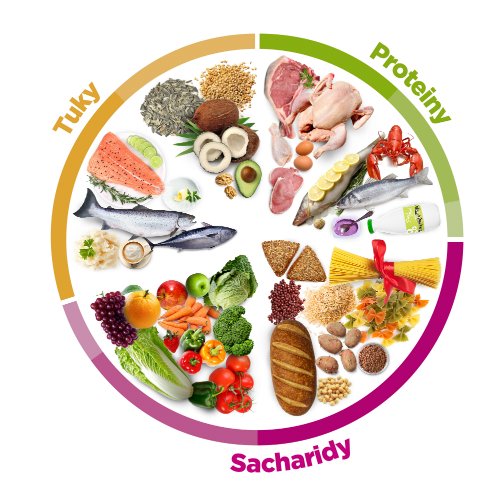 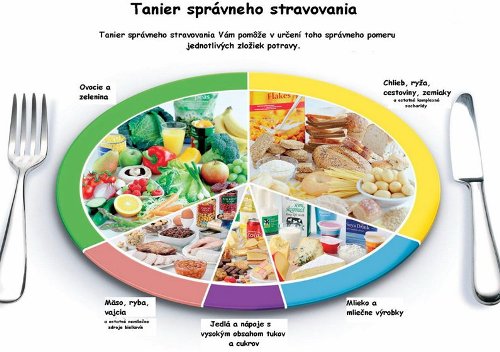 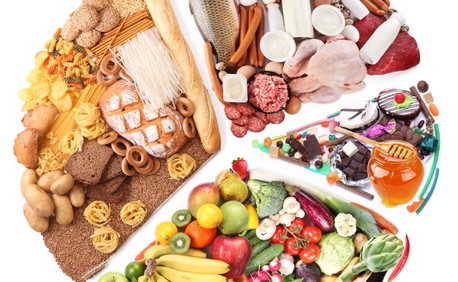 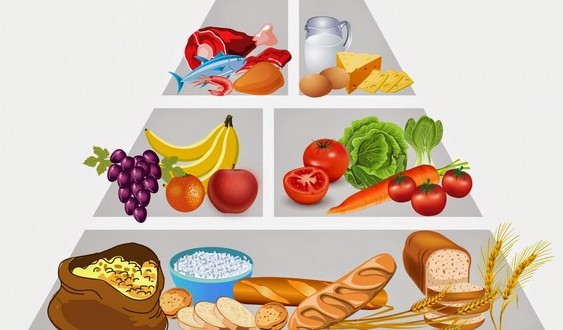 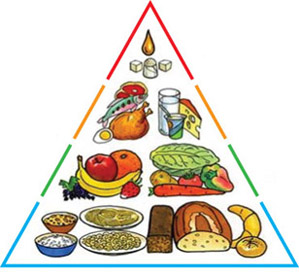 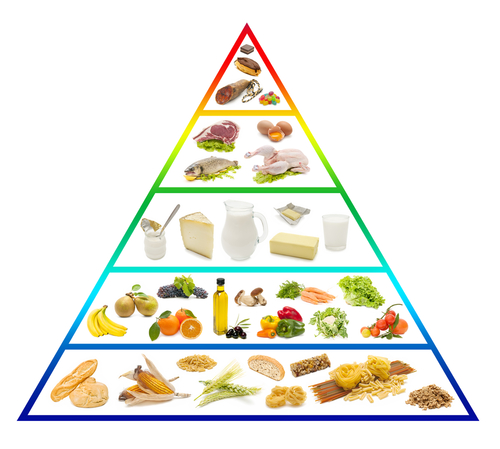 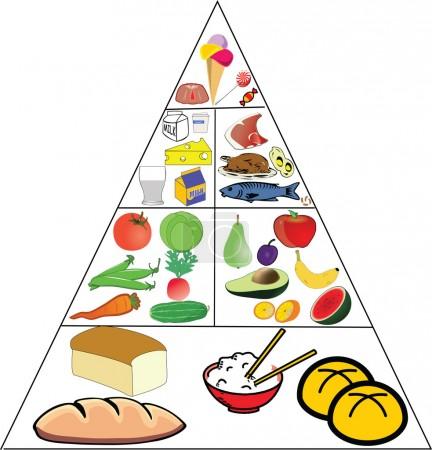 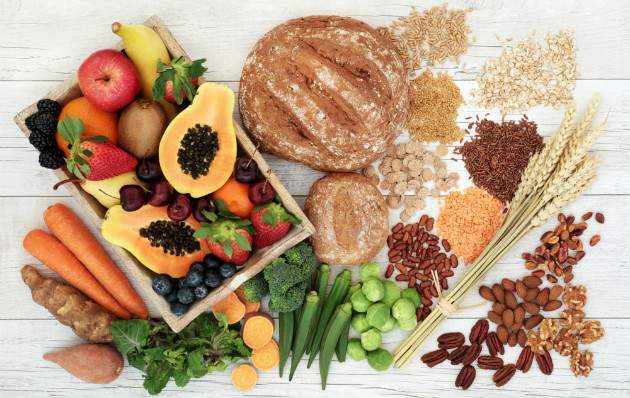 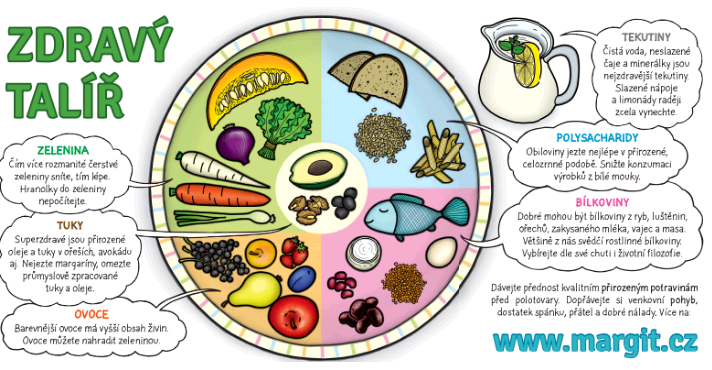 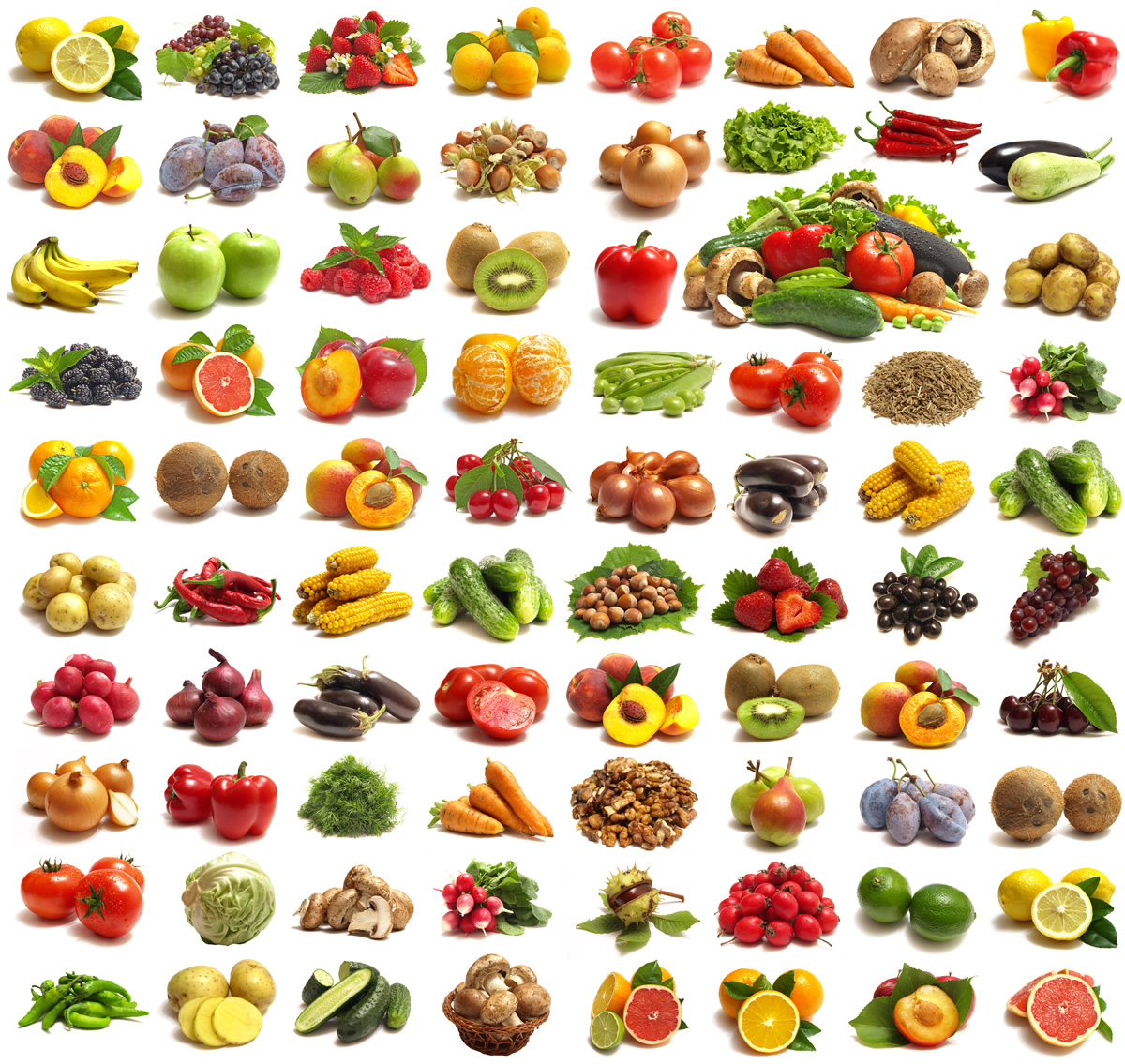 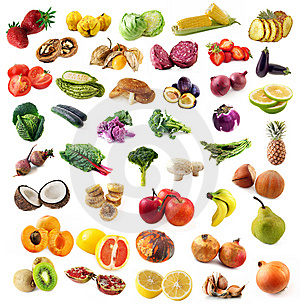 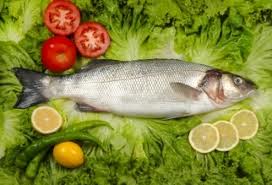 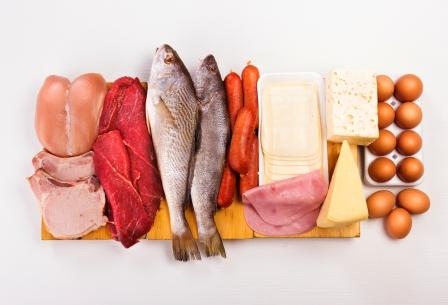 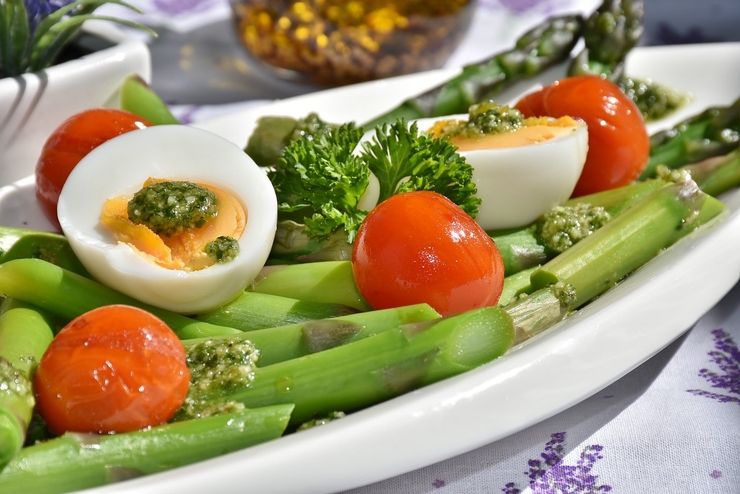 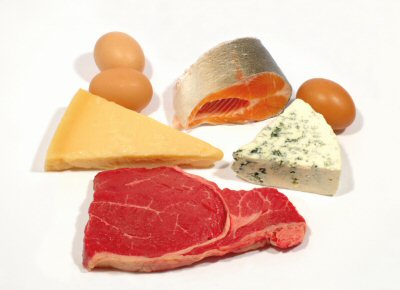 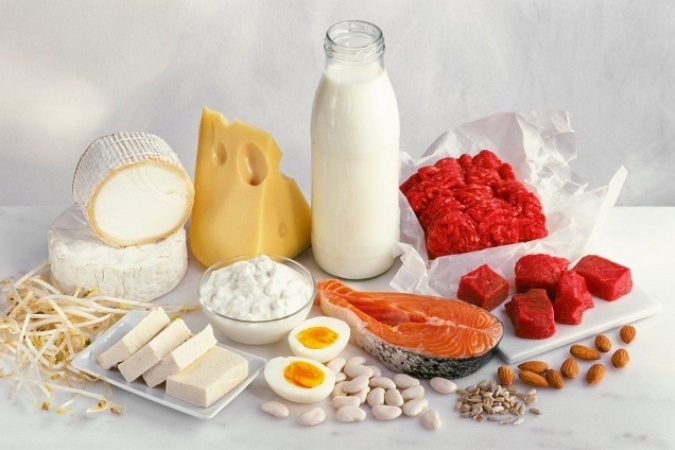 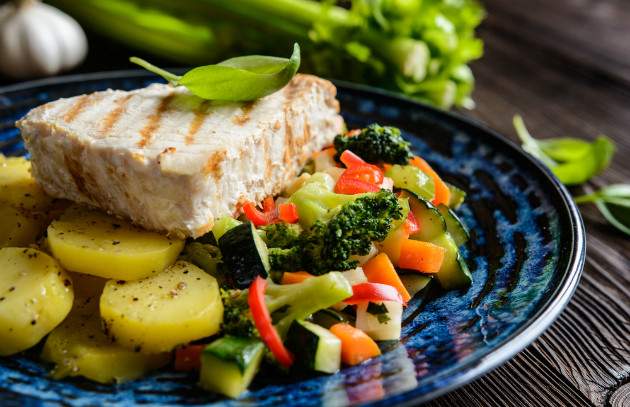 